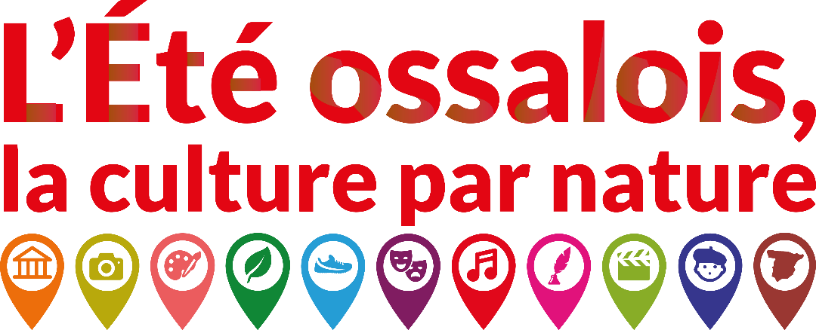 Dossier projet 2024à retourner impérativement avant le 10 janvier 2024Tout dossier incomplet ou hors délais ne sera pas pris en compteCe dossier ne concerne pas les compagnies qui proposent leurs spectacles au cachet : merci d’envoyer vos informations et renseignements sur les spectacles (descriptif, conditions techniques et financières, photos et vidéos) au service culture : culture@cc-ossau.frProjet : 		Structure organisatrice :		Adresse : 	N° Siret : 	Référent du projet :		Téléphone : 		E-mail : 		Documents à joindre à votre demande :  3 photos numériques en haute résolution avec droit d’utilisation pour chaque événement  Engagement républicain des associations En cas de demande de soutien financier :  Bilan financier de l’année N-1  Relevé d’Identité Bancaire (même si vous l’avez déjà fourni lors d’éditions précédentes)IMPORTANTSi vous avez un projet non abouti ou manquant de précision (date, horaire, tarification…), merci de remplir le dossier avec les éléments en votre possession à ce jour. Le service Culture se mettra ensuite en contact avec vous pour affiner votre projet.VOTRE PROJET Descriptif du projet : 														Objectifs (merci de préciser les objectifs qualitatifs et quantitatif) : 						Cible(s) visée(s): 		Informations pratiquesDate de votre événement: 		Heure : 		Lieu : 		Commune : 		Partenaire(s) : 						Tarification pour le public : Gratuité sans condition 	 Tarif Plein : 	 Tarif Réduit : 	 Gratuité sous conditions (étudiant, demandeur d’emploi…)	Demande de soutien en matériel :La Communauté de Communes de la Vallée d’Ossau peut mettre à disposition de votre événement du matériel.Date de prêt souhaité : 	Date de retour souhaité : 	Cette demande préalable n’est pas un gage de réservation, le service culture confirmera ou non la disponibilité du matériel sur la période demandée. La demande finale est à effectuer sur le site www.eteossalois.frUne convention de prêt sera signée entre les deux parties en amont du prêt et le matériel est à retirer par vos soins aux services techniques de CC Vallée d’Ossau (Espace Laprade) à l’horaire convenu avec le service.Demande de soutien financier En parallèle du soutien en communication et en matériel, la Communauté de Communes de la Vallée d’Ossau peut soutenir financièrement votre événement afin de compléter votre budget.Afin de remplir cette partie de plus précisément possible, merci de prendre en compte l’ensemble des dépenses engagées : prestations artistiques ;prestations techniques ;achat ou location de matériel ;frais de Sacem…Dans le cadre de l’Été Ossalois, notre association	sollicite la CC Vallée d’Ossau pour un soutien financier à la hauteur de 	€ soit ………………..% du projet global.Pour que le projet soit éligible au label Été Ossalois, il est impératif que l’autofinancement du projet ne soit pas nul. Quantité souhaitéeChaises (180)Barrière de sécurité (38)Grille d’exposition (21)Vidéoprojecteur (connexion VGA) Eco-cup (400)Passe-câble (15m)DépensesMontantRecettesMontant€Billetterie€€€Autofinancement€€€Subventions prévisionnelles(détaillez les organismes et partenaires )Subventions prévisionnelles(détaillez les organismes et partenaires )€€€€€€€€€€€€€€Autre€€€TOTAL€TOTAL€